Proposed High School Menu 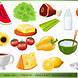 All meals are $6.50 and includes a milk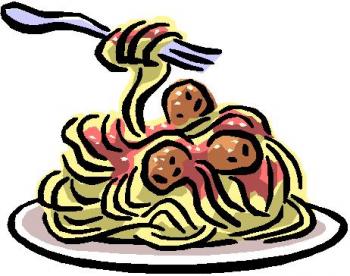 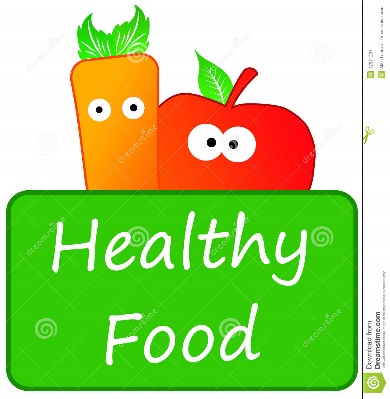 MondayTuesdayWednesdayThursdayFridaySept 14-18Sept 28-Oct 2Oct 13-16Oct 26-30Nov 9-13Nov 23-27Dec 7-11Lasagna with garlic toastBBQ chicken with rice and vegetablesTaco Bake with riceChicken Fettuccine with garlic toastPizza and garlic fingersSept 21-25Oct 5-9Oct 19-23Nov 2-6Nov 16-19Nov 30-Dec 3Dec 14-18Spaghetti with meat sauce and garlic toastSloppy Joe with potatoes and vegetablesPizza casserole with garlic toastSheppard pie with vegetablesPizza and garlic fingersDaily grabsSandwich - $3.50                            Hamburger - $3.75                          Wraps - $3.50                                                                                                           Sub - $3.50                                      Cheeseburger - $4.25                      Chicken Burger - $3.75                                                                   Sandwich - $3.50                            Hamburger - $3.75                          Wraps - $3.50                                                                                                           Sub - $3.50                                      Cheeseburger - $4.25                      Chicken Burger - $3.75                                                                   Sandwich - $3.50                            Hamburger - $3.75                          Wraps - $3.50                                                                                                           Sub - $3.50                                      Cheeseburger - $4.25                      Chicken Burger - $3.75                                                                   Sandwich - $3.50                            Hamburger - $3.75                          Wraps - $3.50                                                                                                           Sub - $3.50                                      Cheeseburger - $4.25                      Chicken Burger - $3.75                                                                   Sandwich - $3.50                            Hamburger - $3.75                          Wraps - $3.50                                                                                                           Sub - $3.50                                      Cheeseburger - $4.25                      Chicken Burger - $3.75                                                                   SnacksMuffin - $1.50                                 Water - $1.00White milk - $0.55                          Chocolate milk - $0.60          Cookie - $0.75                                                 Muffin - $1.50                                 Water - $1.00White milk - $0.55                          Chocolate milk - $0.60          Cookie - $0.75                                                 Muffin - $1.50                                 Water - $1.00White milk - $0.55                          Chocolate milk - $0.60          Cookie - $0.75                                                 Muffin - $1.50                                 Water - $1.00White milk - $0.55                          Chocolate milk - $0.60          Cookie - $0.75                                                 Muffin - $1.50                                 Water - $1.00White milk - $0.55                          Chocolate milk - $0.60          Cookie - $0.75                                                 